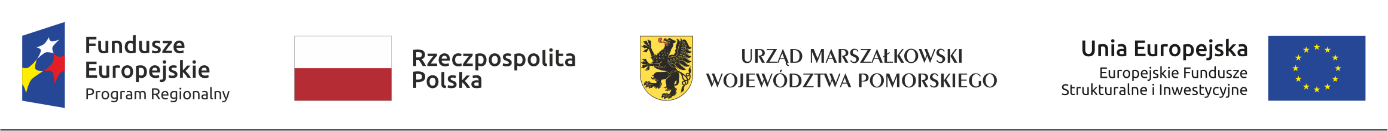 Załącznik nr 3.1a do wniosku o dofinansowanieTabelaryczne zestawienie wszystkich opracowań składających się na dokumentację technicznąNazwa wnioskodawcy: 	……………………………………………………Tytuł projektu:	………………………………………………………………..Niniejszym oświadczam, że inwestycja zgłoszona w ramach przedmiotowego projektu będzie realizowana zgodnie z dokumentacją techniczną na następujących działkach: ...…………………...……………………………… (numery działek wraz z obrębem ewidencyjnym i jednostką ewidencyjną z dokumentacji technicznej).Oświadczam ponadto, że dla powyższych działek posiadam prawo do dysponowania nieruchomością na cele budowlane, wynikające z tytułu:własności,współwłasności z ……………………………………………………………………………,                              (wskazanie współwłaścicieli – imię, nazwisko lub nazwa oraz adres)oraz zgody wszystkich współwłaścicieli na wykonywanie robót budowlanych objętych wnioskiem,użytkowania wieczystego …………………………………………………………………………,trwałego zarządu …………………………………………………………………………………,ograniczonego prawa rzeczowego28 …………………………………………………………………,stosunku zobowiązaniowego, przewidującego uprawnienie do realizacji zakresu projektu, wynikającego z następujących dokumentów potwierdzających powyższe prawo do dysponowania nieruchomością ……………………………………………,……………………………………………………………………………………………………… .(inne)Oświadczam, że posiadam pełnomocnictwo z dnia ………………. do reprezentowania osoby prawnej ………………………………………………………………………… upoważniające mnie do złożenia 
                                  (nazwa i adres osoby prawnej)oświadczenia o posiadanym prawie do dysponowania nieruchomością na cele budowlane w imieniu osoby prawnej. Pełnomocnictwo przedstawiam w załączeniu.                                   (miejscowość, data)				(podpis(y))Lp.Numer tomuTytuł opracowaniaAutor opracowaniaData sporządzenia1.2.3.4.